Scanner et envoyer à : festivites@chastre.be 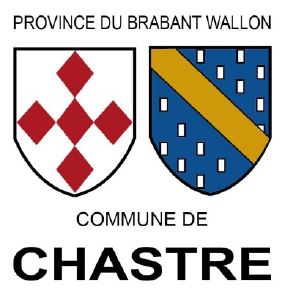 Pour tout renseignement : Page Florence 010/65.44.89Le Preneur, en apposant sa signature sur la présente demande d’occupation d’un local communal, déclare : Certifie que tous les renseignements donnés dans le présent document sont sincères et véritables sous peine de sanctions prévues dans le Règlement communal relatif à l’occupation de locaux communaux. Être informé que le présent formulaire ne lui garantit aucunement l’occupation du local souhaité et que celle-ci ne lui sera consentie que si la disponibilité du local demandé au moment du traitement de sa demande le permet, qu’il répond aux critères d’occupation requis et que celle-ci est approuvée par décision du Collège communal. Avoir lu et accepté les clauses du Règlement communal relatif à l'occupation de locaux communaux et s’engage, envers la Commune, à veiller à leur strict respect sous peine de sanctions prévues audit règlement. Toute demande de dérogation relative à l'heure de fin de l'activité doit faire l'objet d'une demande d'autorisation qui ne sera pas accordée systématiquement.De limiter le bruit dès 22h conformément au RGP.  Excepté si une demande de dérogation a été introduite.Avoir pris connaissance des tarifs prévus pour le local occupé. Copie recto/verso de la carte d’identité du demandeur à joindre au présent formulaire. Fait à ………………………………………. le ……./.……/………………Signature(s)